SCHEDA DI ADESIONE ALLA MANIFESTAZIONE DI INTERESSE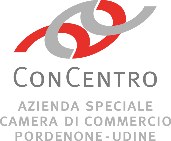 La scheda deve essere compilata in ogni sua parte, firmata e inviata via mail entro il 15/05/2021 al seguente indirizzo ufficiopromozione.pn@pnud.camcom.it,DATI ANAGRAFICIRagione Sociale (*): ___________________________________________________________Sede Legale___________________________________________________________________Il sottoscritto Rappresentante legale (nome e cognome) ________________________________Via: _________________________________________ Tel: ____________________________Comune_________________________________ Cap: ______________ Provincia: __________Sede Operativa (se diversa) ______________________________________________________Via: _______________________________________ Tel.: _____________________________Comune: _______________________________ Cap: ________________Provincia: _________e-mail_________________________________ Web: _________________________________Partita IVA: _____________________________ Codice fiscale: __________________________Persona di riferimento:	_____________________________________________________(*) Si ricorda che potrà essere presa in considerazione unicamente l’azienda che ha sede legale e operativa nel territorio pordenonese.Dichiaro:L’inesistenza delle condizioni di incapacità a contrarre con la Pubblica Amministrazione di cui all’art. 80 del D.lgs. n.50/2016; di possedere i requisiti specifici di cui all’art. 83 del D.lgs. n. 50/2016;l’impegno ad assumere tutte le condizioni contenute nel presente avviso pubblico; la regolarità di tutti gli obblighi contributivi e fiscali previsti dalla normativa vigente; l’inesistenza di impedimenti derivanti dalla normativa antimafia o dall’assoggettamento a misure di prevenzione;di essere in regola secondo la vigente normativa in materia di sicurezza sui luoghi di lavoro (D.lgs. 81/08);che ha in corso di validità apposita polizza assicurativa inerente alla propria attività.Visto l'avviso di manifestazione di interesse per sponsorizzazione pubblicato da ConCentro, Azienda Speciale della Camera di Commercio di Pordenone-Udine, per la promozione del marketing territoriale della provincia di Pordenone, all’interno della manifestazione “Magraid - Correndo nella steppa”, in programma dal 18 al 20 giugno 2021, con la presente MANIFESTA IL PROPRIO INTERESSE si impegna ad offrire gratuitamente e senza vincolo di esclusività i beni sotto descritti:				Descrizione:Si specifica che i prodotti dovranno essere consegnati a proprie spese presso la Cantina I Magredi e che i prodotti non saranno restituiti in caso di rimanenze. Il sottoscritto dichiara, altresì, di aver preso visione di tutte le condizioni previste nell’avviso e di accettare le norme sulla privacy e sul trattamento dei dati nel contesto delle attività riferite all'iniziativa oggetto della presente manifestazione d’interesse.Dichiaro di aver letto e compreso l’Informativa disponibile sul sito all’indirizzo http://www.pn.camcom.it/struttura/linformativa.htmlData________________________			Timbro e firma _______________________PER INFORMAZIONI - Ufficio Promozione ConCentro – Azienda speciale della Camera di Commercio di Pordenone-UdineCorso Vittorio Emanuele II, n. 5633170 PORDENONETel. 0434 381607-630ufficiopromozione.pn@pnud.camcom.itTipologia di prodotto oggetto della sponsorizzazioneN./Pezzi prodotti oggetto della sponsorizzazione (quantità max auspicata 200 pz/prodotti)Materiale informativo e promozionale dell’azienda sponsorizzante